MATEMÁTICAS II.       2ºBACHILLERATO BLOQUE: Análisis de funciones.Modelo 2017Opción A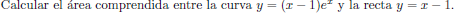 Opción B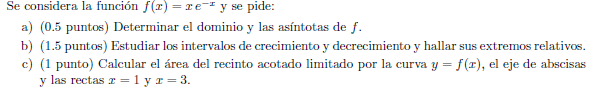 Junio 2017Opción A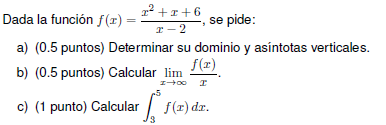 Opción B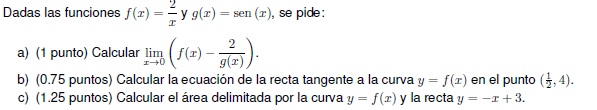 Septiembre  2017Opción A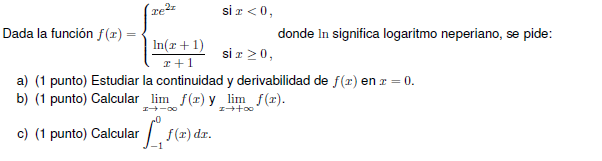 Opción B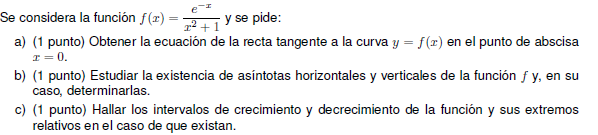 Modelo 2018Opción A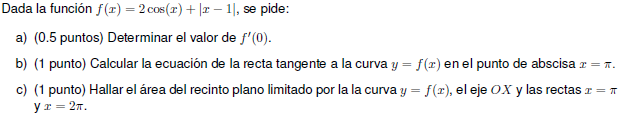 Opción B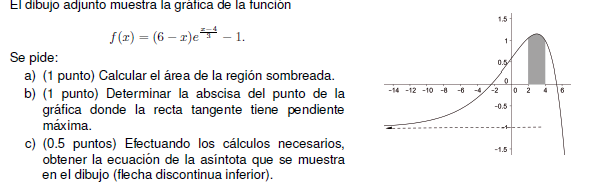 Junio 2018Opción A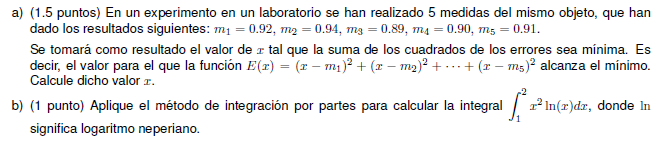 Opción B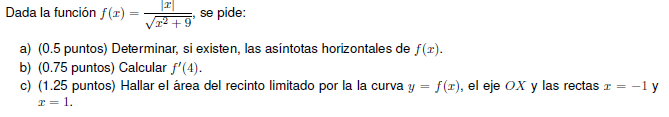 Julio 2018Opción A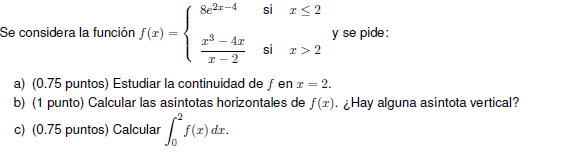 Opción B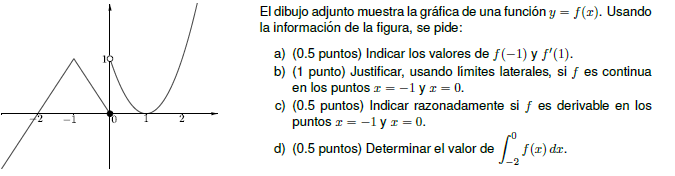 Modelo 2019Opción A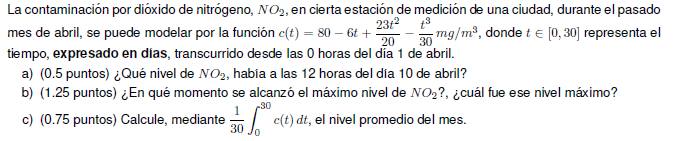 Opción B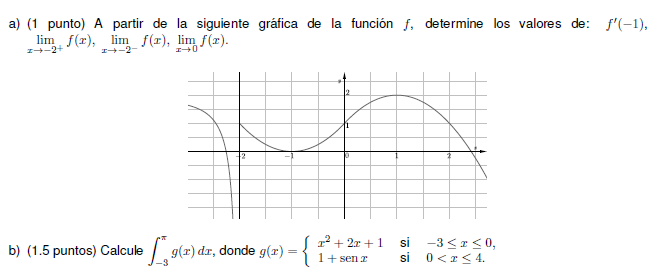 Junio 2019Opción A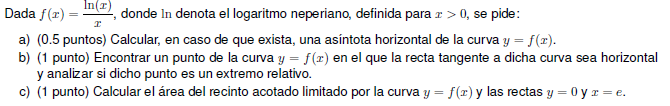 Opción B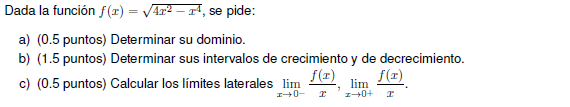 Julio 2019Opción A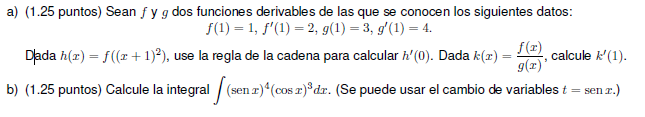 Opción B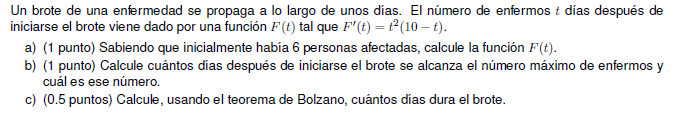 Modelo 2020Opción A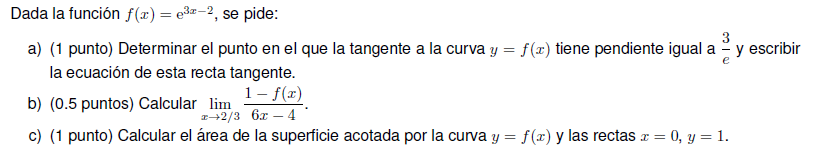 Opción B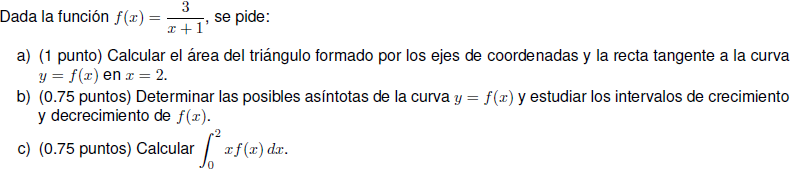 